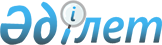 Қазақстан Республикасы Yкiметінің 2001 жылғы 25 қаңтардағы N 140 қаулысына өзгерiс пен толықтыру енгiзу туралыҚазақстан Республикасы Үкіметінің қаулысы 2001 жылғы 27 қараша N 1524     Қазақстан Республикасының Үкiметi қаулы етеді:     1. "Қазақстан Республикасы Үкiметiнiң 2001 жылға арналған Заң жобалау жұмыстарының жоспары туралы" Қазақстан Республикасы Үкiметiнiң 2001 жылғы 25 қаңтардағы N 140  P010140_

   қаулысына мынадай өзгерiс пен толықтыру енгiзiлсiн:     көрсетiлген қаулымен бекiтiлген Қазақстан Республикасы Yкiметiнiң 2001 жылға арналған Заң жобалау жұмыстарының жоспарында:     реттiк нөмiрi 35-жол алынып тасталсын;     мынадай мазмұндағы реттiк нөмiрi 36-1-жолмен толықтырылсын:     "36-1 Қазақстан       Қаржыминi     шiлде    тамыз     желтоқсан".           Республикасы           Президентiнiң           "Бухгалтерлiк есепке           алу туралы"           заң күшi бар  Z952732_

            Жарлығына өзгерiстер           мен толықтырулар           енгiзу туралы     2. Осы қаулы қол қойылған күнінен бастап күшiне енедi.     Қазақстан Республикасының         Премьер-МинистріМамандар:     Багарова Ж.А.,     Жұманазарова А.Б. 
					© 2012. Қазақстан Республикасы Әділет министрлігінің «Қазақстан Республикасының Заңнама және құқықтық ақпарат институты» ШЖҚ РМК
				